Introduction/PrefaceEXECUTIVE SUMMARYBriefly summarize the topics that are addressed in this self-study, including areas of strengths and areas of concern.  (Information to address this Executive Summary may come from later sections of this document; therefore, this summary may be written after these sections have been completed.) Please do not include information in this section that is not already provided elsewhere in this submission.   Using the questions in the template as headings in the Executive Summary can provide structure to the overview document (see below for suggested format). Section I.  Are We Doing the Right Things?1.  WHAT DOES OUR PROGRAM DO?

What is the program and its context? 
This section is used to provide an overview description of the program, its relationship to the college and the community it serves. Keep in mind the reviewer may not be familiar with your area. Therefore, provide adequate explanation as needed to ensure understanding.Suggested points to consider:Program’s purpose (Include the program’s purpose/mission statement if one exists.)Program learning outcomes or marketable skills Brief explanation of the industry/industries the program serves Career paths and/or degree paths it prepares graduates to enterWhat regulatory standards must the program meet (THECB, Workforce, external accreditation)2. WHY DO WE DO THE THINGS WE DO:  PROGRAM RELATIONSHIP TO THE COLLEGE MISSION & STRATEGIC PLAN.Provide program-specific evidence of actions that document how the program supports the College’s mission statement: “Collin County Community College District is a student and community-centered institution committed to developing skills, strengthening character, and challenging the intellect.”Provide program-specific evidence that documents how the program supports the College’s strategic plan (2020-2025 Strategic Plan):    https://www.collin.edu/aboutus/strategic_goals.html.  Suggested/possible points to consider:What evidence is there to support assertions made regarding how the program relates to the mission and strategic plan?Think broadly-increasing completion, articulation agreements, pathways from high schools, etc.Analyze the evidence you provide.  What does it show about the program?3.   Why we do the things we do: Program relationship to student demandMake a case with evidence to show that students want the certificate.  Discuss whether or not there appears to be any disproportionate enrollment by gender, race, and ethnicity (compared to Collin College’s overall student demographic distributions http://inside.collin.edu/iro/programreview/prfilehostpage.html).  If any differences exist discuss possible reasons why the gap exists, and plans to address these issues to close gaps in enrollment rates between groups of students (refer to the Program Review portal for Enrollment Reports and Average Section Size data files for your program http://inside.collin.edu/institutionaleffect/Program_Review_Process.html).Suggested/possible points to consider:What is the enrollment pattern?   Declining, flat, growing, not exhibiting a stable pattern, please explain.  For required program courses where there is a pattern of low enrollment (fewer than 15 students), explain your plan to grow enrollment and/or revise the curriculum.What are the implications for the next 5 years if the enrollment pattern for the past 5 years continues? Describe any actions taken to identify and support students enrolled in program-required courses early in the degree plan. If no actions are taken at the present, please develop and describe a plan to do so. How does your program support (or plan) to support attraction of a diverse student population?Check with Institutional effectiveness for Data Reports -names of reportsAnalyze the evidence you provide.  What does it show about the program?4.  Why we do the things we do: Program relationship to market demand Make a case with evidence to show that employers need and hire the program’s graduates. Some resources to utilize for information could be: JobsEQ http://inside.collin.edu/iro/programreview/202021/ProgramLaborMarketInfo_2020-21AY.pdf, Burning Glass, O-Net https://www.onetonline.org, Texas Labor Market Information https://www.twc.texas.gov/businesses/labor-market-information.Suggested/possible points to consider:How many program-related jobs are available in the DFW Metroplex for program graduates?  If the majority of related jobs in the DFW Metroplex require a baccalaureate degree, provide evidence that you have a current signed articulation agreement with one or more transfer institutions or that you plan to develop one. What proportion of the program’s graduates (seeking employment) found related employment within six months of graduation?What changes are anticipated in market demand in the next 5 years?  Do program completers meet, exceed, or fall short of local employment demand?  How will the program address under- or over-supply?Identify and discuss the program’s strengths and weaknesses related to market demand.Section II.  Are We Doing Things Right?5. How effective is our curriculum, and how do we know?A. Make a case with evidence that there are no curricular barriers to program completion. Review data related to course enrollments, course completion rates, course success rates, and the frequency with which courses are scheduled to identify barriers to program completion. Suggested/possible points to consider:Number of students who completed the program awards in each of the last 4 years?  If the number of graduates does not average 5 or more per year, describe your plan to increase completions and address this issue in the Continuous Improvement Plan (CIP).At what point(s) are substantive percentages of students dropping out of the program?  Use data in the “Program-Based Course Performance” tool to examine enrollment flow through the program curriculum.  Does the data suggest any curricular barriers to completion?  Address problems in the CIP.Analyze the course success rates and the course completion rates of each course in your program. Address problems in the CIP.B. Show evidence that the institutional standards listed below have been met.  For any standard not met, describe the plan for bringing the program into compliance.Completers Standard: Average 25 completers over the last five years or an average of at least five completers per year.
Number of completers:  in last five years.
If below the state standard, attach a plan for raising the number of completers by addressing barriers to completion and/or by increasing the number of students enrolled in the program. Definition of completer—Student has met the requirements for a degree or certificate (Level I or II)
Licensure Standard: 93% of test takers pass licensure exams.
If applicable, include the licensure pass rate: 
For any pass rate below 93% (Collin College’s standard), describe a plan for raising the pass rate.Retention Standard: 78% of students enrolled in program courses on the census date should still be enrolled on the last class day (grades of A through F).
Include the retention rate: 
If the retention rate is below 78%, describe a plan for raising the course completion rate.C.   Make a case with evidence that the program curriculum is current.Suggested/possible points to consider:How does the program curriculum compare to curricula at other schools?  Review programs at two or more comparable colleges. Discuss what was learned and what new ideas for improvement were gained.How does the program curriculum align with any professional association standards or guidelines that may exist?Is the curriculum subject to external accreditation? If so, list the accrediting body and the most recent accreditation for your program.If the program curriculum differs significantly from these benchmarks, explain how the Collin College curriculum benefits students and other college constituents.D.  Present evidence from advisory committee minutes, attendance, and composition that the advisory committee includes employers who are actively engaged on the committee and who are representative of area employers.1.  How many employers does your advisory committee have? 2.  How many employers attended the last two meetings? Representatives of 3 employers attended each meeting (once by proxy).3.  How has the advisory committee impacted the program over the last five years (including latest trends, directions, and insights into latest technologies)?  4.  Briefly summarize the curriculum recommendations made by the advisory committee over the last five years.E.  Make a case with evidence that the program is well managed. Suggested/possible points to consider (Data can be found at  http://inside.collin.edu/institutionaleffect/Program_Review_Process.html):Average class size Grade distributions Contact hours taught by full-time and part-time facultyIdentify all courses that have a success rate below 75%.  If any of these are core courses, visit with the discipline lead for the course(s) in question to determine whether or not the content of the course(s) is appropriate to the workforce program learning outcomes.  Using assessment evidence and instructor observations, identify the student learning outcomes that are the greatest challenges for students in courses with low success rates.  Explain what instructional and other intervention(s) might improve success rates for each identified course. How well are general education requirements integrated with the technical coursework?  Student satisfaction:  What evidence do you have that students are satisfied with the program?  What kinds of complaints are made to the associate dean/director by program students?  6.   How effectively do we communicate, and how do we know?A. Make a case with evidence that the program literature and electronic sites are current, provide an accurate representation of the program, and support the program’s recruitment plan, retention plan and completion plan.  Suggested/possible points to consider:Demonstrate how the unit solicits student feedback regarding its website and literature and how it incorporates that feedback to make improvements.How does the program ensure that students are informed/aware of program literature? Is program literature made accessible to all students (i.e. can they obtain the information they need)?Designate who is responsible for monitoring and maintaining the unit’s website, and describe processes in place to ensure that information is current, accurate, relevant, and available.B.  In the following Program Literature Review Table, document that the elements of information listed on the website and in brochures (current academic calendars, grading policies, course syllabi, program handouts, program tuition costs and additional fees, description of articulation agreements, availability of courses and awards, and local job demand in related fields) were verified for currency, accuracy, relevance, and are readily available to students and the public. Please fill out the table only for this prompt (B.), no analysis is necessary here.Program Literature Review Table7. How well are we leveraging partnership resources and building relationships, and how do we know?Partnership Resources:  On the table below, list any business, industry, government, college, university, community, and/or consultant partnerships, including internal Collin departments, to advance the program outcomes.  Partnership Resources Table**8. What professional developmental opportunities add value to your program? Provide a List of professional development activities employees have participated in since the last program review. 		      The Employee Resources Table appears in the Appendix.9. Are facilities, equipment, and funding sufficient to support the program?  If not, please explain. [OPTIONAL—Only respond to prompt 9 if you are requesting improved resources for your program.  If current facilities and budget are adequate, please proceed to prompt 10.]Make a case with evidence that current deficiencies or potential deficiencies related to facilities, equipment, maintenance, replacement, plans, or budgets pose important barriers to the program or student success.  As part of your response, complete the resource tables, below, to support your narrative.Possible points to consider:The useful life of structure, technologies and equipmentSpecial structural requirementsAnticipated technology changes impacting equipment sooner than usualSection III.  Continuous Improvement Plan (CIP)10. How have past Continuous Improvement Plans contributed to success? Program Review at Collin College takes place for each unit or program every five years.  During the last (fifth) year, the program evaluates the data collected during the CIP process. Please describe how you have used your Continuous Improvement Plan (CIP) to make the following improvements to your program over the past 4 years (your last program review can be found on the Program Review Portal):Program Learning Outcomes/Program CompetenciesOverall improvements to your program11.  How will we evaluate our success?NOTE: Please contact the institutional effectiveness office if you need assistance filling out the CIP tables.As part of the fifth year Program Review, the program should use the observations and data generated by this process along with data from other relevant assessment activities to develop the program’s CIP and an action plan for the next two years.  At the conclusion of the first two years, data collected from the first year, plus any other relevant data that was collected in the interim, should be used to build on the accomplishments of those first two years by developing another two-year action plan for the CIP to help the program accomplish the expected outcomes established in its CIP or by implementing one of your other plans.Based on the information, analysis, and discussion that have been presented up to this point, summarize the strengths and weaknesses of this program.  There should be no surprise issues here!  This response should be based on information from prior sections of this document.  Describe specific actions the faculty intends to take to capitalize on the strengths, mitigate the weaknesses, improve student success and program learning outcomes.  Provide the rationale for the expected outcomes chosen for the CIP(s). 12.  Complete the Continuous Improvement Plan (CIP) tables that follow.
Within the context of the information gleaned in this review process and any other relevant data, identify program priorities for the next two years, including at least one program learning outcome (or program competency), and focus on these priorities to formulate your CIP.  You may also add short-term administrative, technological, assessment, resource or professional development outcomes as needed.  Table 1. CIP Outcomes, Measures & Targets Table (focus on at least one for the next two years)Continuous Improvement PlanOutcomes might not change from year to year.  For example, if you have not met previous targets, you may wish to retain the same outcomes.  You must have at least one program learning outcome.  You may also add short-term administrative, technological, assessment, resource or professional development goals, as needed.  Choose 1 to 2 outcomes from Table 1 above to focus on over the next two years.A. Outcome(s) - Results expected in this program (from column A on Table 1 above--e.g. Students will learn how to compare/contrast Conflict and Structural Functional theories; increase student retention in Nursing Program).B. Measure(s) – Instrument(s)s/process(es) used to measure results (e.g. results of essay assignment, test item questions 6 & 7 from final exam, end of term retention rates, etc.).C. Target(s) - Degree of success expected (e.g. 80% success rate, 25 graduates per year, increase retention by 2% etc.).D. Action Plan - Implementation of the action plan will begin during the next academic year. Based on analysis, identify actions to be taken to accomplish outcome.  What will you do?
E.  Results Summary - Summarize the information and data collected in year 1.
F.  Findings - Explain how the information and data has impacted the expected outcome and program success. 
G. Implementation of Findings – Describe how you have used or will use your findings and analysis of the data to make program improvements.     Table 2. CIP Outcomes 1 & 2Table 2. CIP Outcomes 1 & 2 (continued)What happens next?  The Program Review Report PathwayFollowing approval by the Steering Committee, Program Review Reports will be evaluated by the Leadership Team;After Leadership Team review, the reports will be posted on the Intranet prior to fall semester;At any point prior to Intranet posting, reports may be sent back for additional development by the unit.Unit responses to the Program Review Steering Committee recommendations received before July 31st will be posted with the Program Review Report.Leadership Team members will work with program supervisors to incorporate Program Review findings into planning and activity changes during the next five years.Please make sure to go back and complete your Executive Summary at the start of the Review.PROGRAM NAME: AUTHORING TEAM CONTACT: PHONE: EMAIL: GUIDELINESTime FramesScope:The time frame of program review is five years, including the year of the review. Data being reviewed for any item should go back the previous four years, unless not available.           Deadline Dates: January 15th – Program Review Document due to Department Dean for review (Deans may require submissions at their own, earlier due date)February 1st – Program Review Document due to Program Review Steering CommitteeYears:  Years 1 & 3 – Implement Action Plan of (CIP) and collect dataYears 2 & 4 – Analyze data and findings, Update Action PlanYear 5 – Write Program Review of past 5 years; Write Continuous Improvement Plan (CIP) and create new Action PlanLENGTH OF RESPONSES:  Information provided to each question may vary but should be generally kept in the range of 1-2 pages or 500-1,000 words.EVIDENCE GUIDELINES:  In the following sections, you will be asked to provide evidence for assertions made.  Sources:  This evidence may come from various sources including professional accreditation reviews, THECB, Texas Workforce Commission’s CREWS, Institutional Research Office (IRO), National Student Clearinghouse, IPEDS, JobsEQ, EMSI Career Coach, and may be quantitative and/or qualitative.  If you are unfamiliar with any of these information sources, contact the Institutional Research Office at: effectiveness@collin.edu.  Use of additional reliable and valid data sources of which you are aware is encouraged.Examples of Evidence Statements:Poor example:  Core values are integrated into coursework. (Not verifiable)Good example:  Core values are integrated into coursework through written reflections. (Verifiable, but general)Better example:  Core values are integrating into coursework through written reflections asking the student to describe how s/he will demonstrate each of the core values in his or her professional life and demonstrated through service learning opportunities.  (Replicable, Verifiable)FOR MORE INFORMATION: The Program Review Portal can be found at  http://inside.collin.edu/institutionaleffect/Program_Review_Process.html.  Any further questions regarding Program Review should be addressed to the Institutional Research Office (effectiveness@collin.edu, 972.599.3102).Executive Summary What does our program do?The Paralegal Studies Program (the “Program”) is a Workforce program that trains competent, effective, and ethical paralegals to work in the community, which includes Collin County, Dallas County, and surrounding counties. According to the State Bar of Texas, a paralegal is “a person, qualified through various combinations of education, training, or work experience, who is employed or engaged by a lawyer, law office, governmental agency, or other entity in a capacity of function which involves the performance, under the ultimate direction and supervision of a licensed attorney, of specifically delegated substantive legal work, which work, for the most part, requires a sufficient knowledge of legal principles and procedures that, absent such a person, an attorney would be required to perform the task.” The Program offers two credentials: (1) the A.A.S. in Paralegal Studies, which requires both general education courses and paralegal courses and is appropriate for students who do not already have an associate’s or bachelor’s degree; and (2) the Level 2 Paralegal Certificate, which requires only paralegal courses and is appropriate for students who already have an associate’s or bachelor’s degree. As the standard educational credential expected by most employers for entry-level paralegals, the A.A.S. in Paralegal Studies and the Level 2 Paralegal Certificate are equal.The Program broadly and deeply teaches the knowledge and skills that paralegals must possess through a rigorous curriculum consisting of four categories of courses: (1) an introductory survey course; (2) courses devoted to specific areas of substantive law; () courses devoted to specific areas of procedural law; and () courses devoted to developing specific paralegal skills. Throughout the curriculum, the Program emphasizes the Paralegal’s ethical obligations, legal writing skills, and community service.The program, which is approved by the American Bar Association (ABA), operates under the ABA Guidelines for the Approval of Paralegal Programs. The Program’s students pursue many career paths. Many work as paralegals in private law firms, legal aid offices, governmental agencies, or corporations. Others may elect to work as human resource managers, procurement or contract managers, auditors, lobbyists, compliance managers, and parole officers. Still others elect to go to law school and become attorneys. In addition, the Program sometimes has students who have an intellectual or personal interest in a particular legal topic but who do not plan to pursue a career in that field.Why do we do the things we do: Program relationship to the College Mission & Strategic Plan. The Program shares and furthers Collin’s mission “to be a student and community-centered institution committed to developing skills, strengthening character, and challenging the intellect.” Specifically, the Program furthers this mission by both supporting students and adding value to the community in the following ways:The Program develops the skills vital for success in the paralegal profession. Among these skills are the Program’s eight stated Marketable Skills: (1) drafting legal documents, such as affidavits, pleadings, discovery, memoranda, and letters; (2) investigating facts and interviewing witnesses; (3) communicating effectively with court personnel, legal professionals, and current and potential clients; (4) researching and analyzing case law, statutes, and regulations; (5) calculating and calendaring legal deadlines; (6) organizing legal file and billing information; (7) assisting attorneys at trials, hearings, and depositions; and (8) complying with the ethical duties regarding confidentiality, competence, and conflicts of interest.The Program strengthens character in that it prepares students to enter an ethical profession. Paralegals, unlike attorneys, are not subject to direct state regulation. Nevertheless, paralegals must still follow the same ethical rules that their supervising attorneys must follow.  In addition, paralegals who join, or become certified by, voluntary professional paralegal organizations are bound by the ethical rules or standards promulgated by those organizations. For example, the Code of Ethics of the National Federation of Paralegal Associations, Inc. (NFPA) provides that ”[a] paralegal shall avoid impropriety and the appearance of impropriety and shall not engage in any conduct that would adversely affect the paralegal's fitness to practice. Such conduct may include, but is not limited to violence, dishonesty, unethical conduct, discriminatory practices, interference with the administration of justice, and/or abuse of a professional position or public office.”The program challenges students’ intellect through the rigor of the Program’s courses. “A” and “B” students typically spend two or three hours of study outside class for every hour spent in class; a grade of “A” is by no means automatic in Program courses.In addition, the Program actively supports Collin’s six Strategic Goals in the following ways: The Program’s student outcomes exceed local, state, or regional accreditation thresholds and goals regarding the number of Program awards each year, the course completion rates; and the integration of marketable skills into the Program curriculum.The program serves as a national exemplar in program and student outcomes in that the Program has ABA approval and, therefore, meets the rigorous standards prescribed in the ABA Guidelines for the Approval of Paralegal Education Programs, the gold standard for paralegal education nationally. With its ABA approval, the Program is in the top echelon of paralegal programs nationwide. Collin is also an institutional member of the highly influential American Association for Paralegal Education (AAfPE).The Program has created pathways to support student transitions both to the workforce as paralegals and, for those students who do not already have a bachelor’s degree and wish to earn one, to four-year institutions through two articulation agreements.The Program is continuing to add to these university partnerships through its current discussions with a third area university regarding a potential new articulation agreement. The Program has developed and implemented a more robust course staffing model by increasing its pool of approved adjunct faculty members to maintain continuity of course offerings when an adjunct faculty member may be unavailable to teach in a particular semester. The Program systematically engages its key external stakeholders, which include paralegal employers, professional paralegal organizations, Program graduates, Legal Aid of NorthWest Texas (LANWT), and the Program’s Advisory Committee.Why we do the things we do? Program relationship to student demand.The Program’s enrollment patterns indicate that students want the Program’s paralegal credentials. First, at the Program level, from Academic Year 2018–2019 to Academic Year 2021–2022, the total unduplicated enrollment of Program students increased from 247 to 389. Second, the enrollment pattern in required Program courses was consistent and strong. Of the courses 12 required courses, five had average section enrollments exceeding 15 in every term in which they were offered, and another six required courses had an average enrollment below 15 in only one term in which they were offered. Only the Program’s capstone course, Certified Paralegal Exam Review (LGLA 2339), had an enrollment below 15 in more than one term, but those terms were early in the five-year period. The Program then adjusted the number of LGLA 2339 offerings, resulting in an enrollment exceeding 15 for the duration of the relevant period.Further, the Program’s demographic statistics indicate that the students who want the Program’s credentials are diverse. Although the Program’s students are disproportionately female compared to the College-wide student population, the percentage of Program students who are female aligns more closely with the percentage of paralegals nationwide who are female. Racially and ethnically, the percentages of Program students who are from historically underrepresented groups are—with one exception—equal to or greater than the corresponding percentages of the College-wide student population. The one exception is the percentage of Program students who are Asian, but that percentage is nevertheless higher than the percentage of paralegals nationwide who are Asian.Why we do the things we do? Program relationship to market demand.According to the Texas Higher Education Coordinating Board (THECB), the Paralegal Profession is among 25 “high-demand fields” based on information from the Texas Workforce Commission (TWC). Therefore, the Program’s A.A.S. in Paralegal Studies and Level 2 Paralegal Certificate qualify as “fundable credentials of value for the ‘high-demand’ bonus in the performance tier of community college funding.” (See THECB, FY24 Community College Formula Funding: High-Demand Fields, https://www.highered.texas.gov/our-work/supporting-our-institutions/community-college-finance/high-demand-fields/.)Projections for growth in paralegal employment between 2020 and 2023 are especially strong at the state and local levels. At the state level, according to the U.S. Bureau of Labor Statistics, Texas ranks fourth among the five states with the highest employment level in paralegals and legal assistants as of May 2022. More specifically, the statistics on O*NET® OnLine reflect a comparably large growth projection—23%—in Texas paralegal and legal assistant employment. This projection greatly exceeds the 4% growth projected for the occupation nationally.At the local level, according to the U.S. Bureau of Labor Statistics, the Dallas-Fort Worth-Arlington area ranks eighth nationwide among the metropolitan areas with the highest employment level in paralegals and legal assistants. TWC projects a 25.62% increase—or 2,058 new job openings—in paralegal and legal assistant employment in the three relevant Texas Workforce Development Areas (TWDAs) combined: North Central, Dallas, and Tarrant County. The North Central TWDA includes Collin, Denton, Hunt, and Rockwall Counties.Determining the career success of Program graduates is extremely difficult because of the widely varying goals with which students enter and complete the Program. Although many graduates do work as paralegals, many others continue on to baccalaureate programs or to law school, and still others work in nonlegal fields. Based on available graduate information, the percentage of 2019–2020 graduates known to be working as paralegals was 40%, but that figure dropped to 21.9% for 2020–2021 graduates. By contrast, the percentage of 2019–2020 graduates known to be working in nonlegal fields was 13.3%, but that figure rose to 34.4% for 2020–2021 graduates. This inverse relationship may have resulted from layoffs and hiring freezes by legal offices during the COVID-19 pandemic, which began in Spring 2020, although the extent to which graduates may have voluntarily chosen nonlegal jobs over paralegal jobs is unknown. The percentage of 2021-2022 graduates known to be working as paralegals was higher—37.8%—and much closer to the pre-pandemic percentage. Based on this trend, combined with the ongoing population growth in the DFW area, the Program anticipates that the percentage of its graduates who secure employment as paralegals may increase at least to the pre-pandemic percentage of 40%, if not higher. The Program is well positioned to meet the increasing market demand for paralegals in the DFW area. Among the Program’s strengths are the following:The Program’s ABA-approved status, which is a significant draw for prospective students; The Program’s relative flexibility regarding its course offerings in terms of timing (daytime or evening), delivery formats (online, hybrid, or face-to-face), and campus location (Frisco Campus, Plano Campus, and beginning in Spring 2024, McKinney Campus); The Program’s responsiveness to Advisory Committee recommendations, student demand, and Certified Paralegal (CP) exam topics in determining appropriate course offerings; andthe Program’s robust marketing and recruiting efforts.However, the Program is working to improve its outreach to persons who are already working in legal offices in non-paralegal capacities, such as legal secretaries and receptionists, but who may be interested in a paralegal education to qualify for raises or promotions.How effective is our curriculum and how do we know?First, the Program’s course enrollments, completion rates, success rates, and frequency indicate no curricular barriers to program completion:Regarding course enrollments, when appropriate, the Program has increased the enrollment caps or offered double sections of courses, particularly prerequisites or a corequisite, to accommodate student demand and avoid delaying students’ progression through the curriculum. The five Program courses that are a prerequisite or corequisites Legal Writing (LGLA 1305), Introduction to law and the Legal Professions (LGLA 1307), Civil Litigation (LGLA 1345), Introduction to Legal Conventions (LGLA 1370), and Advanced Legal Document Preparation (LGLA 2333). The average section enrollments of all Program courses for Academic Years 2018–2019 through 2022–2023 reflect adjustments that the Program made to remove any potential barriers to students’ progression through the curriculum and completion.For Academic Years 2018–2019 through 2022–2023, the completion and success rates of the Program’s courses also reveal no curricular barriers to Program completion. The average completion rate of all 19 Program courses combined was 91%, well above Collin’s minimum standard of 78%. The average success rate was 85%, well above Collin’s minimum standard of 75%. Of all the paralegal courses, required and elective, the one course that, on average, fellow below Collin’s 78% completion standard was the elective Intellectual Property, LGLA 2323. This lower completion average resulted from anomalous circumstances that had arisen toward the middle of the review period but that resolved toward the end. Apart from the uniquely challenging subject matter of this highly specialized and technical course, the circumstances that affected completion rates were (1) the outbreak of the COVID-19 pandemic, which required the course to convert mid-semester from face-to-face format to online format in Spring 2020; and (2) the departure of the adjunct instructor who had been teaching the course up through that semester to pursue a teaching opportunity at another institution, and the hiring of a new adjunct instructor to teach the course. By the end of the review period, the course’s completion rate exceeded Collin’s 78% standard.Second, the Program has exceeded applicable Collin and THECB standards—specifically:The Program had 165 completers over the last five years, far in excess of the THECB’s minimum standard of five completers per year.The Program’s 91% average course retention (completion) rate was well above Collin’s 78% minimum standard.Third, the Program’s curriculum is current, as evidenced by the following circumstances:As an ABA-approved program, the Program’s compliance with the current ABA Guidelines for the Approval of Paralegal Education Programs, which the ABA periodically revises to reflect evolution in the field and other new circumstances (for example, the increased use of online course delivery beginning with the COVID-19 pandemic and beyond).A comparison of the Program’s curriculum reveals that it is compatible with, and in some respects superior to, the curricula at the two most comparable paralegal programs in the DFW area: Dallas College and Tarrant County College. In two areas, however, differences between the Program’s curriculum and Dallas’s curriculum have prompted the Program to make or consider adjustments. The key distinctions among these three programs are the following: The Program requires more writing-specific courses than either Dallas or Tarrant County, thus reflecting positively on the Program’s greater emphasis on legal writing skills.The Program appropriately aligns with Tarrant County in offering only one introductory survey course, Introduction to Law and the Legal Professions (LGLA 1307), as opposed to Dallas, which divides the same subject matter into two separate courses.Dallas requires Law Office Technology (LGLA 1310), whereas Collin’s Program does not offer a freestanding course on legal technology. Nevertheless, the Program has already received feedback from its Advisory Committee supportive of exploring whether a freestanding Law Office Technology elective would be an appropriate addition to the Program’s curriculum, and the Program is conducting that exploration. Dallas requires Real Property (LGLA 2309), whereas at Collin the course is elective, and Tarrant County does not offer the course at all. The Program believes offering LGLA 2309 as an elective better serves the diversity of its students in terms of their career or academic goals.Only Collin offers Certified Paralegal Exam Review (LGLA 2339), and at Collin LGLA 2339 is the Program’s capstone course. The Program prefers keeping LGLA 2339 as the capstone because it encourages students to obtain NALA or NFPA certification after graduation, if they wish, and the course also serves as a logical review of topics and skills covered earlier in the course. At both Collin and Dallas, the internship course, Cooperative Education (course number LGLA 1380 at Collin) is elective, whereas at Tarrant County the course is required. At Collin, the Program believes that given the diversity of its students in terms of career and academic goals and the large number of nontraditional students who are currently working in nonlegal fields, making LGLA 1380 a required course would be neither appropriate nor feasible.Dallas offers three elective courses that Collin does not: Elder Law (LGLA 1300), Immigration Law (LGLA 1359), and Oil and Gas Law (LGLA 2315). At Collin, the Program currently has an application pending before the Curriculum Advisory Board to add Immigration Law as an elective to the curriculum. However, the Program does not detect sufficient student or market demand at this time to add elective courses in Elder Law or Oil and Gas Law.Whereas Tarrant County requires certain courses outside its paralegal department to serve as legal courses (such as a business course and a criminal justice course), both Dallas and Collin use only paralegal (LGLA) courses to serve as legal courses. This latter approach is consistent with the ABA Guidelines, which prohibit approved programs from using non-paralegal courses as “legal specialty courses.”How effectively do we communicate, and how do we know? The Program has a robust communications strategy regarding prospective students, current students, former students, and members of the legal community. These communication tools include the following: the Collin College Paralegal Association group on LinkedIn.com; the Program’s department website; the Program’s information sheet, which the Program distributes at program and career fairs and the assigned Workforce Programs Coaches distribute to prospective students at area high schools; the Program’s description and curricula outlines in the Collin College Catalog; materials provided to students as part of the Program Orientation, presented during the Program’s introductory survey course, Introduction to Law and the Legal Professions (LGLA 1307); the Program’s online list of marketable skills; e-mails from the Program’s full-time faculty and Workforce Programs Coaches to prospective students; in-person meetings between the Program’s full-time faculty and prospective students; biannual meetings of the Program’s Advisory Committee; student exit surveys and graduate surveys; Collin’s Co-op website; and the ABA’s online directory of ABA-approved paralegal programs.The Program’s discipline lead, Gage Waggoner, is responsible for the currency, accuracy, relevancy, and availability of information stated on the Program’s department website, subject to the applicable guidelines or protocols of Collin’s Communications Department, Curriculum Office, or Curriculum Advisory Board (CAB), and subject to the ABA Guidelines for the Approval of Paralegal Education Programs.How well are we leveraging partnership resources and building relationships, and how do we know?The Program enjoys relationships with many external partners that benefit the Program and its students. These partnerships include area universities, with which the Program has articulation agreements; local, state, and national paralegal organizations; national paralegal education organizations; state and local bar associations; state and local attorney networking groups; area law firms that hire Program students or graduates as interns or employees; and the Program’s Advisory Committee.In addition, the Program also enjoys many relationships internally at Collin that are extremely valuable to the Program—for example, Workforce Programs Coaches, Assistants to the Program’s District Discipline Dean and Associate Dean; Academic Advisors; and Collin’s Libraries, especially the Director of the Plano Campus Library and the Program’s dedicated Reference Librarians at the Plano and Frisco Campuses.What Professional Development opportunities add value to the Program?The professional developmental opportunities that add value to the Program are primarily (1) continuing legal education (CLE); and (2) teaching-related courses, seminars, and workshops. The Program’s faculty are, with one exception, all licensed attorneys. The one exception is a highly experienced practicing paralegal with an advanced paralegal certification by The National Federation of Paralegal Associations, Inc. (NFPA), who has taught the Program’s capstone course, Certified Paralegal Exam Review (LGLA 2339). The attorneys must take a minimum of 15 clock hours of continuing legal education (MCLE) courses approved by the State Bar of Texas (for attorneys) each year, and the Registered Paralegal must take a minimum of 12 clock hours of CLE courses approved by the NFPA every two years. These MCLE and CLE courses enable the faculty members to stay current on the topics that they teach, an extremely important task since both the law and the legal professions are constantly changing and evolving.In addition, the Program’s full-time faculty members engage in extensive professional development relating to pedagogy, classroom technology, learning strategies, and other topics to increase their effectiveness as teachers. Most of the Program’s adjunct faculty participate in similar teaching-specific professional development also.How have past Continuous Improvement Plans contributed to success?Over the past four years, the Program has used its Continuous Improvement Plan (CIP) to make improvements with respect to the following learning outcomes/program competencies: (1) increasing the success rates of students in Advanced Legal Document Preparation (LGLA 2333) (CIP 1), increasing the success rates of students in calculating the deadlines for civil defendants to file original answers in state and federal courts in Introduction to Law and the Legal Professions (LGLA 1307) (CIP 2), and increasing the success rates of students in being able to draft an affidavit in a legally valid and conventional format in Legal Writing (LGLA 1305) (CIP 3).More broadly, the CIP process is helping to transform the way in which Program faculty approach their course designs. The process of formulating desired student-level and program-level outcomes is becoming less the ending point and more the starting point for structuring the topics and lesson plans for entire classes. In this way, the Program will be seeking always to make its classes and instruction more coherent, focused, and ultimately beneficial to its students.How will we evaluate our success?The Program has many strengths, including its ABA approval, increased enrollment, and positive job outlooks. The Program intends to capitalize on these and other strengths in ways that include the following:Enhancing Program marketing to legal employers as both sources of internships and employment for Program students and graduates and sources of prospective students;Continuing to explore the potential addition of a Law Office Technology elective to the curriculum;Recruiting a qualified attorney to teach the anticipated new Immigration Law elective, if the Curriculum Advisory Board approves the addition at its February 9, 2024, meeting;Identifying additional ways of connecting with prospective students; andCreatively adjusting the delivery formats or locations of Program courses—to the extent permissible by the ABA Guidelines— to maximize the effectiveness and accessibility of Program courses. Program challenges also exist, however. They include the following: Recruiting additional attorneys to teach the more specialized courses and thereby increase the pool of approved adjunct faculty; Finding sufficient internship and employment opportunities for those students who seek that assistance;Increasing the Program’s marketing to non-paralegals who are currently working in legal offices; and Ensuring that all students know of course prerequisites and assisting them with course planning to minimize the need for prerequisite waivers and to maximize students’ chances of completing the program by their target dates;Increasing the number of articulation agreements with four-year institutions.The Program plans to address these challenges, respectively, in the following ways:Taking greater advantage of existing attorney bar associations and networks for recruiting adjunct faculty to teach more specialized Program courses and for recruiting potential employers of Program students and graduates as interns or employees;Developing marketing materials to area legal employers that target non-paralegals who may want or need a paralegal education to qualify for pay raises or promotions;Increasing the emphasis on the need to meet the Program’s formal course prerequisites and corequisite in written Program orientation materials and other Program resources for students; andProceeding with the discussions with Texas Wesleyan University toward a new articulation agreement and seeking out potential additional articulation agreements with additional four-year institutions.Finally, the Program is proposing three new CIP outcomes for the following reasons:The Program is proposing the new CIP 1 outcome, “Students will be able to identify the characteristic, benefits, and response deadlines of written discovery requests in civil litigation,” because of the centrality of discovery to civil litigation, the intricacy of the rules surrounding the permissible discovery tools, and the large number of paralegals who go into the field of civil litigation.The Program is proposing the new CIP 2 outcome, “Students will be able to properly format a legal document in Microsoft Word with respect to margins, font, line spacing, footers, and file name,” because in the legal profession, the format of legal documents can be as important as their substance. Most law offices use Microsoft Word for word processing, so the ability of paralegals to be proficient in setting up legal documents in proper format on Microsoft Word is essential. Although most students enter the Program with strong Microsoft Word skills, a small minority of students do not, and the Program desires to improve students’ Microsoft Word proficiency overall at a granular level.The Program is proposing the new CIP 3 outcome, “Students will be able to identify passive-voice verbs, recognize them in sentences, and choose effective active-voice equivalents,” because one weakness that students commonly exhibit when writing legal documents is the overuse of verbs in passive voice. Though not grammatically “incorrect,” verbs in passive voice are commonly very poor writing “style” in the legal profession, causing the writing to become wordy and weak. Many students have great difficulty understanding how to recognize verbs in passive voice and how to reword sentences that contain them to eliminate this weakness. The Program’s increasing enrollment trajectory indicates that students want the Program’s paralegal credentials. Further, the Program’s demographic statistics indicate that the students who want these credentials are increasingly racially and ethnically diverse.Enrollment PatternProgram-Wide EnrollmentThe Program’s total enrollment increased from 196 in Academic Year 2017–2018 to 389 in Academic Year through 2021–2022. More specifically, Figure 2 below contains a yearly breakdown of unduplicated Program majors enrolled in Program courses for this period:Fig. 2(Source: Spreadsheets of enrollment statistics prepared by the IRO, per the Program’s request, for inclusion in the Program’s 2020 Interim Report and 2023 Re-Approval Application to the American Bar Association.)As Figure 2 illustrates, the Program’s enrollment increased throughout the five academic years. The most dramatic increase occurred in Academic Year 2019–2020, when unduplicated Program enrollment jumped from 247 to 371, an increase of 124. The apparent cause of this spike was an influx of “second-career” students who had been laid off from their previous jobs as a result of the COVID-19 pandemic or had otherwise used the pandemic as an opportunity to change careers. Program enrollment continued to increase in Academic Year 2020-2021. (Beginning in Academic Year 2022–2023, however, enrollment has begun to course-correct, dropping back to approximately pre-pandemic levels.)Barring another pandemic or other unforeseen circumstance, a repeated spike in enrollment like the one occurring in Academic Year 2019–2020 is unlikely. The Program anticipates that, after a course-correction, its enrollment levels will approximate those of pre-pandemic Academic Years 2017–2018 and 2018–2019, but with modest increases thereafter as a result of the positive outlook for paralegal employment growth in the DFW area through 2030. Please see section 4 of this Program Review for an extended discussion of that outlook.Enrollment Patterns in Required Program CoursesThe enrollment patterns in required Program courses also indicate strong student demand. Figure 3 below contains the average enrollment statistics of all Program courses—both required and elective—for Academic Years 2018–2019 through 2022–2023:Fig. 3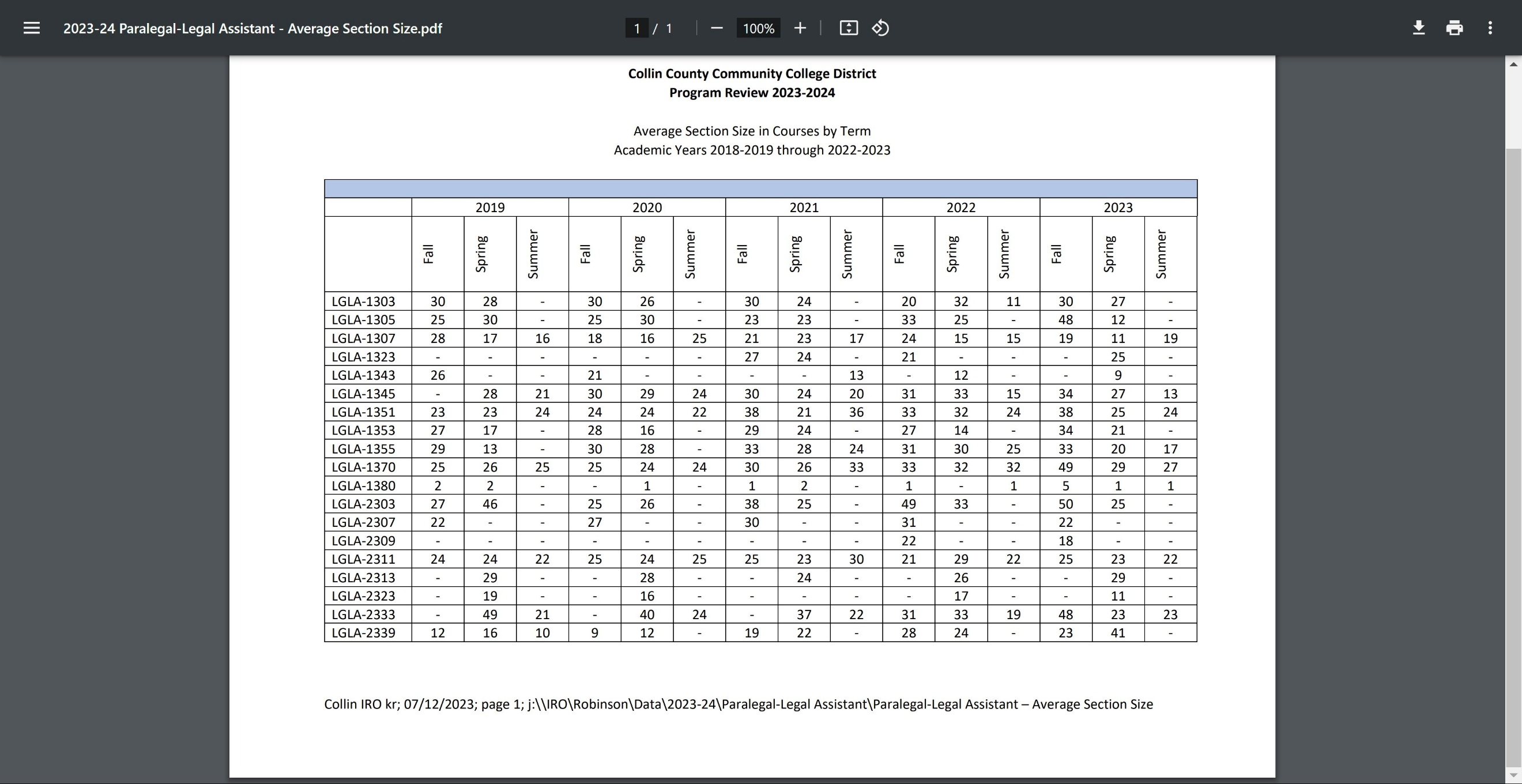 (Source: Collin IRO kr; 07/12/2023; page 1; j:\\IRO\Robinson\Data\2023-24\Paralegal-Legal Assistant\Paralegal-Legal Assistant – Average Section Size.)Overall, the enrollment pattern in required Program courses was consistent and strong. Of the courses identified in Figure 3, 12 are required: LGLA 1303, LGLA 1305, LGLA 1307, LGLA 1345, LGLA 1351, LGLA 1353 (required in A.A.S. program only), LGLA 1355 (required in A.A.S. Program only), LGLA 1370, LGLA 2303, LGLA 2311, LGLA 2333, and LGLA 2339. Of these required courses, five had average section enrollments exceeding 15 in every term in which they were offered, and another six required courses had an average enrollment below 15 in only one term in which they were offered. Only the Program’s capstone course, Certified Paralegal Exam Review (LGLA 2339), had an enrollment below 15 in more than one term, but those terms were early in the five-year period. The Program then adjusted the number of LGLA 2339 offerings, resulting in an enrollment exceeding 15 for the duration of the relevant period.Below is a more detailed discussion of the required courses whose enrollment fell below 15 in one or more terms:LGLA 1303, Legal Research (Summer 2022) The Program rarely offers this required course during the Summer term. Instead, the Program offers one section—occasionally two—each Fall and Spring semester. Because the Program had not offered a Summer section of LGLA 1303 in quite a few years, and because of increasing Program enrollment generally, the Program chose to offer one section of LGLA 1303 in Summer 2022, but the enrollment of 11 revealed the reality of a lower Summer demand for the course.LGLA 1305, Legal Writing (Spring 2023)The Program offers this course each Fall and Spring semester. Because of the spike in enrollment that the Program had experienced as a result of the COVID-19 pandemic, an unusually large number of students needed to take LGLA 1305 in Fall 2022. The course is a prerequisite to the Program’s capstone course, Certified Paralegal Exam Review (LGLA 2339), and these students needed to take LGLA 1305 in Fall 2022 so that they could take LGLA 2339 in Spring 2023 and complete the program. To assist these students in completing the program by their target date, the Program offered a double section of LGLA 1305 in Fall 2022. The Program’s customary enrollment cap in LGLA 1305 is 25; however, the Fall 2022 double section had a cap of 50 and an actual enrollment of 48. Because of the Fall 2022 double section, demand for the course dropped in Spring 2023, hence the relatively low enrollment of 12 in the course’s sole Spring 2023 section.LGLA 1307, Introduction to Law and the Legal Professions (Spring 2023) This course is the Program’s required introductory survey course, which most students take in their first semester of the Program. In Spring 2023, the Program offered three sections: one on the Frisco Campus during the day, one at the Plano Campus during the day, and a third at the Plano Campus at night. The night class had an enrollment of 15, but the Frisco and Plano daytime classes had enrollments of only ten and nine, respectively. Because many of the Program’s students work full-time or have other obligations during the day, they are not able to attend daytime classes. The number of students in this circumstance can fluctuate from term to term, and in Spring 2023 the demand for daytime classes happened to be unexpectedly low. By contrast, in the following semester, Fall 2023, the average enrollment of the three sections of LGLS 1307 was 19.LGLA 1345, Civil Litigation (Summer 2023)The Program typically offers one section of this required course each Fall, Spring, and Summer term. Of the three terms, the Summer term has the lowest student demand, but the Program elected to offer a Summer section because the course is a prerequisite to the capstone course, Certified Paralegal Exam Review (LGLA 2339). As the Figure 3 chart indicates, the previous four Summer sections of LGLA 1345 had enrollments of 15 or higher, so the relatively low enrollment of 13 in Summer 2023 was an anomaly.LGLA 1353, Wills, Trusts, and Probate Administration (Spring 2022)This course is required for A.A.S. students but elective for Certificate students. The Program typically offers one section of this required course every Fall and Spring semester. The enrollment of 14 during the Spring 2022 semester was an anomaly, for all other sections of LGLA 1353 reflected in the Figure 3 chart had enrollments of at least 15 and typically much higher. LGLA 1355, Family Law (Spring 2019)This course is required for A.A.S. students but elective for Certificate students. This course is a required course in the A.A.S. program and an elective course in the Certificate program, although many students in the Certificate program do take it as one of their electives. Because of its popularity, the Program typically offers one section of this course every Fall, Spring, and Summer term. The relatively low enrollment of 13 in Spring 2023 was an anomaly, for all other sections of the course reflected in the Figure 3 chart had enrollments well in excess of 15.LGLA 2339, Certified Paralegal Exam Review (Fall 2019, Summer 2019, Fall 2020, Spring 2020)This required course, the Program’s capstone course, prepares students to take the Certified Paralegal (CP) Exam, administered by the National Association of Legal Assistants (NALA). Students typically take the course during their final semester of the Program. As the Figure 3 chart indicates, the Program at first offered LGLA 2339 in the Fall, Spring, and Summer terms. However, student demand did not support offering the course in all three terms, as evidenced by the relatively low enrollments in Fall 2019, Summer 2019, Fall 2020, Spring 2020. Therefore, the Program reduced the offerings to twice each calendar year. Since the adjustment, the section enrollments have all exceeded 15.Identifying and Supporting Students Enrolled in Program-Required Courses Early in the Degree PlanIn the Program’s required introductory survey course, Introduction to Law and the Legal Professions (LGLA 1307), which almost all Program students take during their first semester, the Program presents an orientation to the Program. As part of this presentation, the Program explains the credentials offered by the Program (A.A.S. and Certificate); describes the required courses and elective options for each (including the general education course requirements for the A.A.S.); explains course prerequisites and corequisites; and provides detailed guidance for course selection and sequencing to maximize students’ ability to complete the program by their target date. The Program also provides reference handouts and PowerPoint slides relating to course selection and sequencing, answers students’ questions, and offers to meet with students individually to plan out their course schedules and answer questions.The Program presents this orientation in each LGLA 1307 section before early registration opens for the upcoming term. During the orientation, the Program shows students the paralegal course schedule for the upcoming term, makes recommendations, and answers students’ questions about delivery formats, meeting times and locations for synchronous courses, and other general course logistics.In addition, the Program’s full-time faculty and assigned Workforce Programs Coaches regularly perform degree audits and certificate audits for Program students and meet with them in person or by Zoom to discuss course selection and sequencing.Diversity of Program’s Student PopulationAs discussed more specifically below, the Program’s students are disproportionately female compared to the College-wide student population, although the percentage of Program students who are female aligns more closely with the percentage of paralegals nationwide who are female. Racially and ethnically, the percentages of Program students who are from historically underrepresented groups are—with one exception—equal to or greater than the corresponding percentages of the College-wide student population. The one exception is the percentage of Program students who are Asian, but that percentage is nevertheless higher than the percentage of paralegals nationwide who are Asian.GenderHistorically, the paralegal profession has been predominantly female. The paralegal position emerged as a distinct role in law offices in the early 1970s, when the vast majority of attorneys were men and the vast majority of attorneys’ support personnel, such as legal secretaries, were women. The earliest paralegals were typically highly trained and skilled legal secretaries promoted as paralegals. Over time, women increasingly attended law school and became attorneys, and men increasingly became paralegals. (National Association of Legal Support Professionals, “Men at Work,” https://www.nals.org/blogpost/1359892/280914/Men-at-Work.) As of 2022, approximately 38% of attorneys nationwide were women. (American Bar Association, National Lawyer Population Survey, https://www.americanbar.org/content/dam/aba/administrative/market_research/national-lawyer-population-demographics-2012-2022.pdf.) Today, approximately 78% of paralegals nationwide are women. (Zippia, Paralegal Demographics and Statistics in the US, https://www.zippia.com/paralegal-jobs/demographics/.)As Figure 4 below reflects, the Program’s gender demographics in Academic Years 2019–2020 and 2020–2021 mirrored this national trend: 77% of Program students were female in 2019–2020, and 75% of Program students were female, compared to the College-wide percentages of 56% and 57%, respectively. In the Program, the percentages of female students rose to the middle 80s in the following three academic years despite relatively stable percentages of male students College-wide.Fig. 4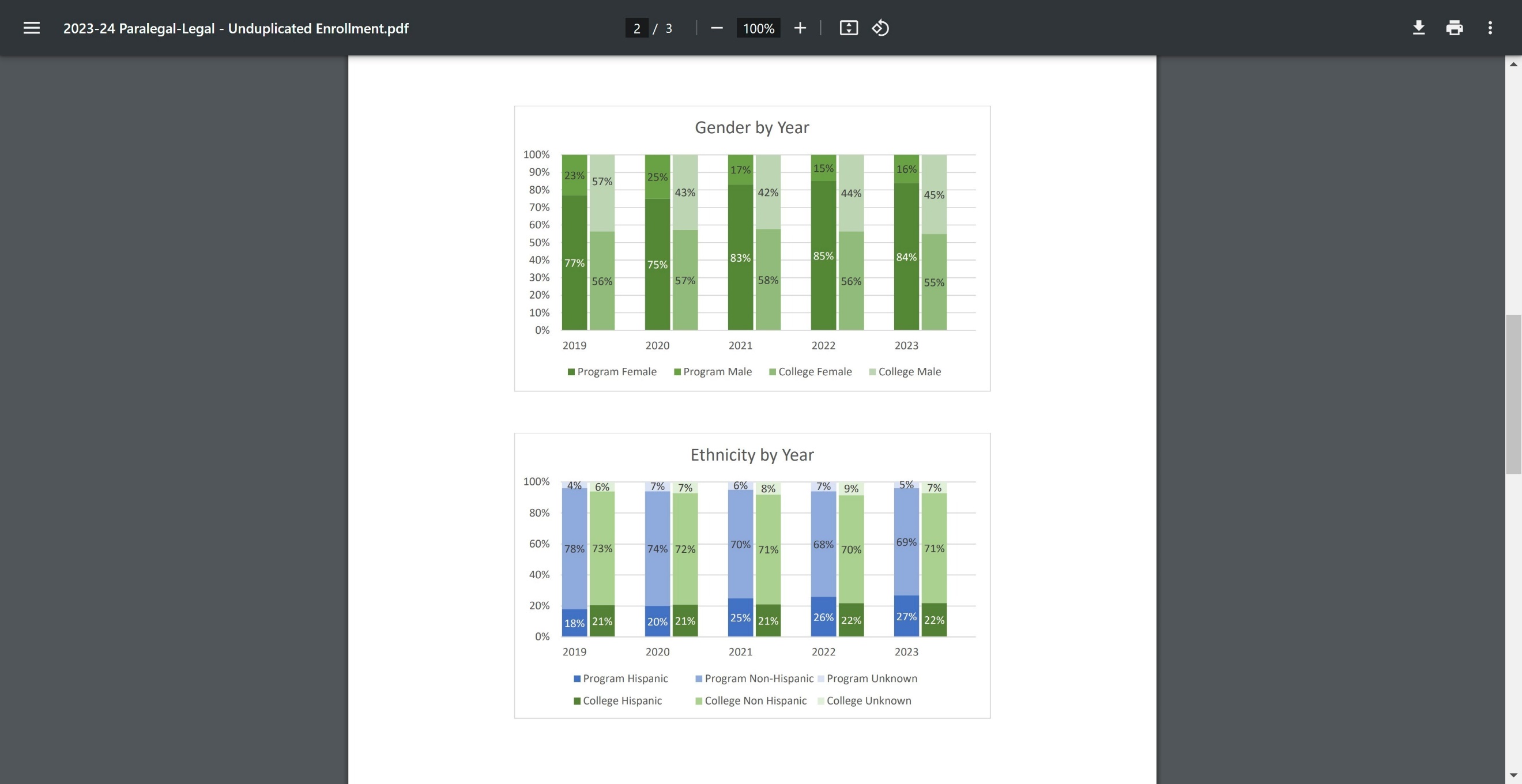 (Source: Collin IRO kr; 07/27/2023; page 2; j:\\IRO\Robinson\Data\2023-24\Paralegal-Legal\Paralegal-Legal – Unduplicated Enrollment.)Although both female and male students in the Program increasingly express interest in attending law school, the proportion of the male students expressing that interest appears greater. Given this level of interest, male students lacking a bachelor’s degree may be more likely than their female counterparts to transfer to a four-year institution without declaring Paralegal Studies as their major at Collin. Similarly, male students who already have a bachelor’s degree may be more likely than their female counterparts to apply to and begin law school without declaring Paralegal Studies as their major at Collin.The Program desires that persons of all genders learn about the paralegal profession and take advantage of the educational opportunities for entering that profession. Local paralegal organizations, such as the Dallas Area Paralegal Association (DAPA), sponsor guest speakers and seminars regarding men in the paralegal professions (for example, the June 2023 presentation “Male Paralegals—A Personal Perspective,” sponsored by DAPA: https://dallasparalegals.org/event-5276583), and the Program will keep its students informed of such programs of which the Program becomes aware.RaceThe Program’s students are racially diverse. As Figure 5 and the discussion below demonstrate, the percentages of Program students who are from historically underrepresented groups equal or exceed the corresponding percentages of the College-wide student population. The one exception is the percentage of Program students who are Asian, although that percentage exceeds the percentage of paralegals nationwide who are Asian.
Fig. 5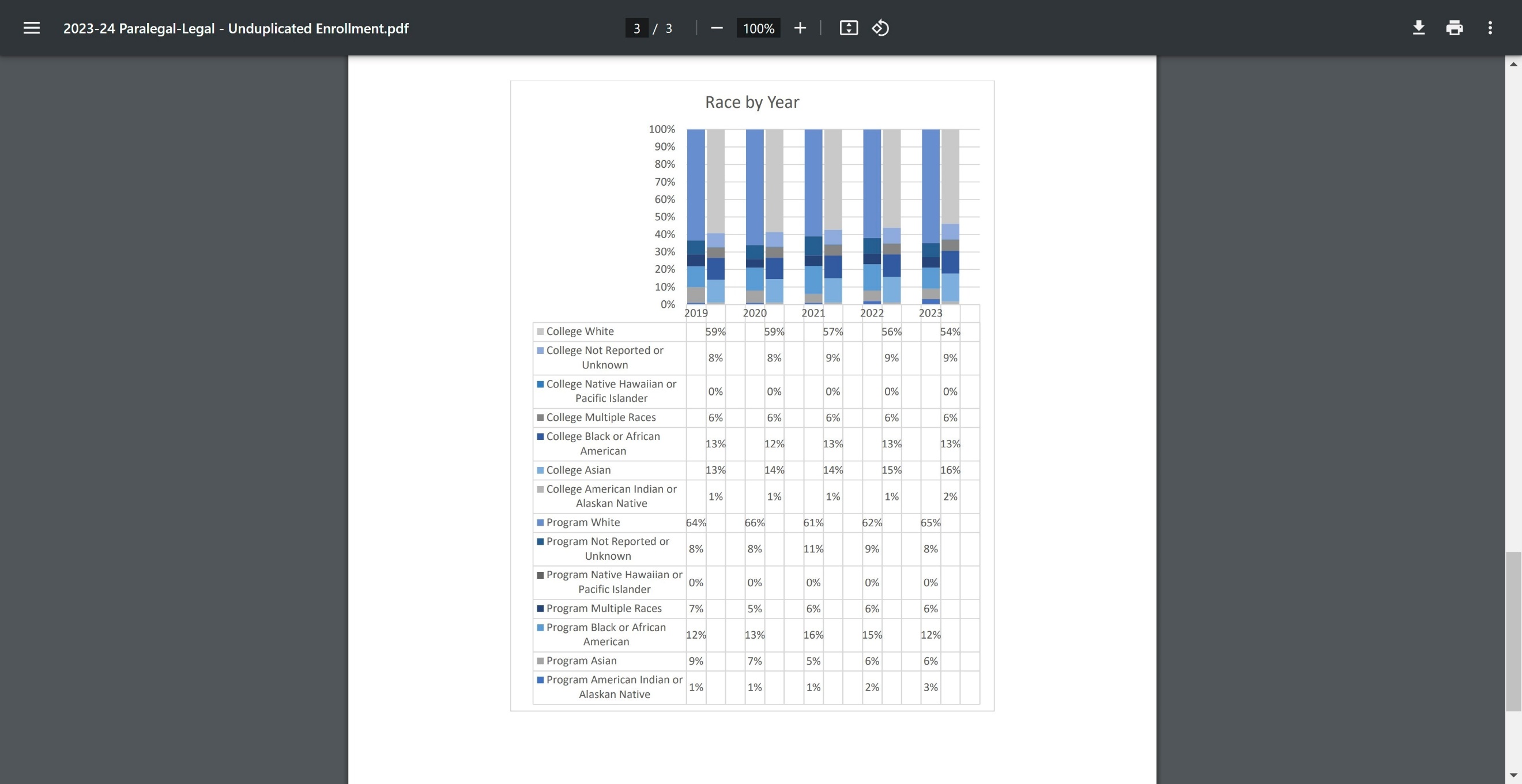 (Source: Collin IRO kr; 07/27/2023; page 3; j:\\IRO\Robinson\Data\2023-24\Paralegal-Legal\Paralegal-Legal – Unduplicated Enrollment.)Black or African-American Students. During the relevant period, the average yearly percentage of Program students who are Black or African-American was 13.6%, higher than the corresponding percentage of 12.8% of the College-wide student population. The Program’s yearly average of Black or African-American students also exceeded the percentage of paralegals nationwide who are Black or African American—namely, 9.2%. (Zippia, Paralegal Demographics and Statistics in the US, https://www.zippia.com/paralegal-jobs/demographics/.) American Indian or Alaskan Native Students. During the relevant period, the average yearly percentage of Program students who are American Indian or Alaskan Native was 2%, higher than the corresponding percentage of 1.2% of the College-wide student population.Native Hawaiian or Pacific Islander Students. During the relevant period, the average yearly percentage of Program students who are Native Hawaiian or Pacific Islander was 0%, equal to the corresponding percentage of the College-wide student population.Multiracial Students. During the relevant period, the average yearly percentage of Program students who are multiracial was 6%, equal to the corresponding percentage of the College-wide student population.Asian Students. During the relevant period, the average yearly percentage of Program students who are Asian was 6.6%, lower than the corresponding percentage of 14.4% of the College-wide student population. Nevertheless, the Program’s average percentage of Asian students exceeded the percentage of paralegals nationwide who are Asian—namely, 5.7%. (Zippia, Paralegal Demographics and Statistics in the US, https://www.zippia.com/paralegal-jobs/demographics/.)EthnicityDuring Academic Years 2019 through 2023, the Program’s average yearly percentage of students who are Hispanic was 23.2%, higher than the corresponding percentage of 21.4% of the College-wide student population. The percentage of Hispanic students in the Program has steadily increased from 21% in Academic Year 2019 to 27% in Academic Year 2023. The Program’s percentages all exceeded the percentage of paralegals nationwide who are Hispanic or Latinx—namely, 20.2%. (Zippia, Paralegal Demographics and Statistics in the US, https://www.zippia.com/paralegal-jobs/demographics/.)ConclusionThe Program’s students are racially and ethnically diverse. Still, the Program remains committed encouraging diversity in the Program’s student population consistently with federal and Texas laws. For example, faculty members will continue to volunteer at campus activities for nontraditional student attendees; participate in campus orientation activities and other campus events, such as Collin's Mentor Program, the Frisco ISD–Collin Career Fair, and faculty roundtables; and support students with letters of recommendation for scholarship programs serving underrepresented groups.The Program’s 91% average course retention (completion) rate was well above Collin’s 78% standard.Apart from curriculum recommendations, standard agenda items at Advisory Committee meetings include (1) any changes and trends in the paralegal field; (2) an assessment of the current job market for paralegals; and (3) an assessment of the adequacy of theProgram’s library resources. Changes and Trends in the Paralegal FieldFirst, the committee has provided feedback and insights regarding changes and trends in the paralegal field. For example:At the Fall 2019 meeting, the committee advised that attorneys are increasingly looking for employees who can assist with the firms’ marketing and paralegals who can bring to the job the ability to file documents electronically and skills in using Microsoft Word and Excel. At the Spring 2020 meeting, the big trend discussed by the committee was the impact on the paralegal field of the then-recent onset of the COVID-19 pandemic, such as telecommuting, remote court proceedings, and the videoconferencing technology and delays involved. A benefit to students of the remote court hearings, however, was the ability to observe court hearings on YouTube. At the Spring 2022 meeting, some committee members noted a trend toward career-changing as a result of people’s reevaluating their careers and a growing trend toward contract work.At the Fall 2023 meeting, committee members discussed the potential impact of using artificial intelligence (AI) tools in the practice of law, the reliability or unreliability of the results, and the potential impact on the paralegal profession as AI technology improves and more legal employers implement AI tools. Assessment of Job Market for ParalegalsSecond, the committee has provided feedback and insights regarding the job market for paralegals. For example:At the Fall 2019 meeting, some committee members noted that the demand for paralegals was there, but that paralegal job candidates needed on-the-job experience. At the Fall 2020 meeting, which occurred approximately eight months after the onset of the COVID-19 pandemic, the committee advised that paralegals were having difficulty finding jobs and that some older paralegals had been forced to retire. Some committee members predicted that the paralegal job market would not improve until Spring 2021.At the Spring 2021 meeting, committee members advised that the job market for paralegals had grown extremely strong in the fields of real estate and contracts but weak in the field of bankruptcy. At the Fall 2021 meeting, a committee member reported that the job market for paralegals was hot and that commercial firms were poaching paralegals from other employers. Another member advised that her law firm was always starving for paralegals. Yet another member, an attorney in a legal aid office, advised that her office had taken in numerous eviction cases and was looking for a new paralegal, preferably one who was bilingual in English and Spanish. At the Spring 2022 meeting, some committee members noted that the paralegal job market was good, with many opportunities. Some committee members also noted a trend toward career-changing as a result of people’s reevaluating their careers and a growing trend toward contract work. Assessment of Adequacy of Program’s Library ResourcesThird, the committee has provided feedback and insights regarding the adequacy of the Program’s library resources. For example:At the Fall 2019 meeting, a committee member said she understood that every student enrolled in at least one paralegal class in the Program receives access to the commercial online legal research platform Westlaw, but she asked how much Program students were actually using their student Westlaw accounts. This question prompted a discussion regarding those Program courses that focus extensively on Westlaw skills, such as Legal Research (LGLA 1303), and those courses whose Westlaw usage is at the discretion of the individual instructors. At the Spring 2020 meeting, committee members discussed the legal books they use in their law offices to help the Program gauge the resources that it should potentially consider making available to students.At the Fall 2020 meeting, a committee member asked whether the Program’s students had access to the commercial online legal research service Lexis, which is the chief competitor of Westlaw. (The Program does not provide students with access to Lexis the way the Program provides access to Westlaw. Nevertheless, the platforms are relatively similar from a user standpoint, and proficiency in one is easily transferable to the other.)At the Fall 2021 meeting, a committee member recommended that the Program’s student Westlaw account should include access to Form Builder and that students who wish to practice in the field of family law should be trained to use Form Builder and ProDocs. TitleType (i.e. URL, brochure, handout, etc.)Date of Last Review/UpdateResponsible PartyCurrent
Accurate
Relevant
AvailableCurrent
Accurate
Relevant
AvailableCurrent
Accurate
Relevant
AvailablePartner/OrganizationDescriptionFormal Agreement Duration, 
if any.How is it Valuable to the Program?Texas A&M University-CommerceArticulation agreement2004–PresentUnder the agreement, the university applies general education course credits and 12.0 semester credits of Collin paralegal courses toward the Bachelor of Arts/Science in Political Science with Emphasis in Paralegal Studies.Texas Woman’s UniversityArticulation agreement1999–PresentUnder the agreement, the university applies at least 9.0 semester credits of Collin paralegal course credits toward the Bachelor of Science in Legal Studies.Texas Wesleyan UniversityPotential articulation agreementN/AThe Program is currently in discussions with Texas Wesleyan University regarding a potential articulation agreement relating to its Bachelor of Science in Paralegal Studies program.American Association for Paralegal Education (AAfPE)Professional developmentN/ACollin is an institutional member of the AAfPE, and the Program’s discipline lead has attended multiple conferences with extremely valuable resources for paralegal educators.Dallas Area Paralegal Association (DAPA) Scholarships, mentors, and networking N/ACollin students routinely win its annual scholarship; many students are members and have DAPA mentors.Paralegal Advisory Committee Advice and direction N/AThe Committee makes curricular and other recommendations to improve the Program.The Hawkins Law Firm (law firm) Mentorship, Co-op, and permanent employment placement N/AThis attorney routinely offers Co-op opportunities to Program students and employs graduates. American Bar Association (ABA)Program approval N/AThis prestigious attorney group approves the Program.Texas Lawyers (attorney networking group) Co-op, employment placement, and adjunct instructor recruitment N/AThe Program receives job and internship leads from members; members also apply to teach in the Program as adjuncts. Girl Attorney – Texas (attorney networking group) Co-op, employment placement, and adjunct instructor recruitment N/AThe Program receives job and internship leads from members; members also apply to teach in the Program as adjuncts.Collin County Attorney Moms (attorney networking group) Co-op, employment placement, and adjunct instructor recruitment N/AThe Program receives job and internship leads from members; members also apply to teach in the Program as adjuncts.Legal Aid of NorthWest Texas (LANWT)Volunteer or internship placement, guest speaking, networkingN/AMany Program students perform volunteer intake services at LANWT’s evening clinics for income-eligible clients in need of pro bono legal services in civil matters. LAWNT staff serve as guest speakers to Program students on campus.Collin County Bar AssociationPotential Co-op, employment placement, and adjunct instructor recruitmentN/AThe Association, a voluntary group comprising Collin County attorneys, is a potential source of leads for Co-op, employment placement, and adjunct instructor recruitment.State Bar of Texas Paralegal DivisionMentors and networkingN/AThis voluntary association offers student memberships with access to paralegal-related resources, events, and a mentorship program.The Wendi Atwood Rogers FoundationMentors, community service projectsThis charitable organization, named after a late influential paralegal, provides mentor workshops, community service projects, and grants to support mentoring programs.The Law Offices of Lisa Schwamkrug (law firm)Co-op and employment placementN/AThis attorney routinely offers Co-op opportunities to Program students and employs graduates. Collin College: Workforce Programs CoachesCo-op eligibility review, course registration assistance, degree and certificate audits, transfer credit evaluations, Program enrollment presentations at Advisory Committee meetingsN/AThe assigned Workforce Programs Coaches, John Hines at the Frisco Campus and Scott Hensley at the Plano Campus, have greatly assisted the Program by screening interested students for eligibility to take the Cooperative Education (Co-op) (LGLA 1380) elective, assisting students with the logistics of course registration, performing degree and certificate audits, evaluating transfer credit for general education courses, and presenting Program enrollment statistics at the biannual meetings of the Advisory Committee.Collin College Assistants to District Discipline Dean and Associate DeanPayment processing, administration of Advisory Committee meetingsN/AAshley McGee, assistant to District Discipline Dean Dawn Richardson, greatly assists the Program in processing payments for key Program memberships, such as the American Bar Association (ABA) and American Association for Paralegal Education (AAfPE).Shanice Bellot and Grace Fox, assistants to Associate Dean Meredith Martin, greatly assist the Program by coordinating the scheduling of the biannual Advisory Committee meetings, reserving meeting rooms and providing refreshments, preparing meeting handouts, calculating quorum, preparing meeting minutes, obtaining member proxies when necessary, and communicating with members regarding other meeting logistics.Collin College Academic AdvisorsAcademic advising, particularly regarding general education courses in A.A.S. program; registration assistanceN/AThe academic advisors greatly assist the program by counseling students regarding the selection and sequencing of courses, particularly the general education courses required for the A.A.S. in Paralegal Studies, and by assisting students with the logistics of course registration.Collin College Libraries, especially Plano Campus LibraryFunding of Westlaw for Program students; reserving library computer lab for online Westlaw legal research instruction sessions in Legal Research (LGLA 1303); assisting Program students with print library resourcesN/AThe cost of Collin’s subscription to the commercial online legal research service Westlaw, which Collin offers free of charge to Program students and faculty, comes out of the Collin Libraries’ budget. The director of the Plano Campus Library, Reina Williams, has been instrumental in securing continued funding for this vital service to the Program. In addition, most of the print legal resources are in the Plano Campus Library. The Program has a dedicated librarian at the Plano Campus and Frisco Campus Libraries. At the Plano Campus Library, this librarian, Shannon Alexander, reserves the library’s computer lab twice each semester for the instructor to provide Westlaw online legal research training to students in Legal Research (LGLA 1303). The librarians at both campuses assist students in locating and using the print legal resources.A. Expected OutcomesResults expected in this unit(e.g. Authorization requests will be completed more quickly; Increase client satisfaction with our services)B. MeasuresInstrument(s)/process(es) used to measure results(e.g. sign-in sheets, surveys, focus groups, etc.)C. TargetsLevel of success expected(e.g. 80% approval rating, 10 day faster request turn-around time, etc.)CIP #1Students will be able to identify the characteristic, benefits, and response deadlines of written discovery requests in civil litigation.10 multiple-choice questions in a test or quiz in Introduction to Law and the Legal Professions-LGLA 1307 in which students will identify the characteristics of different discovery requests, the benefits of those requests, and the deadlines for responding to those requestsThe average of the success rates on the 10 assessment questions will be at least 80%.CIP #2Students will be able to properly format a legal document in Microsoft Word with respect to margins, font, line spacing, footers, and file name.10 multiple-choice questions in a test or quiz in Advanced Legal Document Preparation-LGLA 2333 in which students will identify proper margin widths, font style and size, line spacing, footer format, and file name for a legal documentThe average of the success rates on the 10 assessment questions will be at least 80%.CIP #3Students will be able to identify passive-voice verbs, recognize them in sentences, and choose effective active-voice equivalents.10 multiple-choice questions in a quiz in Introduction to Legal Conventions-LGLA 1370 in which students will identify the grammatical characteristics of passive-voice verbs, recognize passive-voice verbs in sentences, and choose effective active-voice equivalentsThe average of the success rates on the 10 assessment questions will be at least 80%.Outcome #1Outcome #1Measure (Outcome #1)Target (Outcome #1)Action Plan (Outcome #1)Action Plan (Outcome #1)Results Summary (Outcome #1) TO BE FILLED OUT IN YEAR 2Results Summary (Outcome #1) TO BE FILLED OUT IN YEAR 2Findings (Outcome #1) TO BE FILLED OUT IN YEAR 2Findings (Outcome #1) TO BE FILLED OUT IN YEAR 2Implementation of Findings (Outcome #1) TO BE FILLED OUT IN YEAR 2Implementation of Findings (Outcome #1) TO BE FILLED OUT IN YEAR 2Outcome #2Outcome #2Measure (Outcome #2)Target (Outcome #2)Action Plan (Outcome #2)Action Plan (Outcome #2)Results Summary (Outcome #2) TO BE FILLED OUT IN YEAR 2Results Summary (Outcome #2) TO BE FILLED OUT IN YEAR 2Findings (Outcome #2) TO BE FILLED OUT IN YEAR 2Findings (Outcome #2) TO BE FILLED OUT IN YEAR 2Implementation of Findings (Outcome #2) TO BE FILLED OUT IN YEAR 2Implementation of Findings (Outcome #2) TO BE FILLED OUT IN YEAR 2